Les 7 merveilles du monde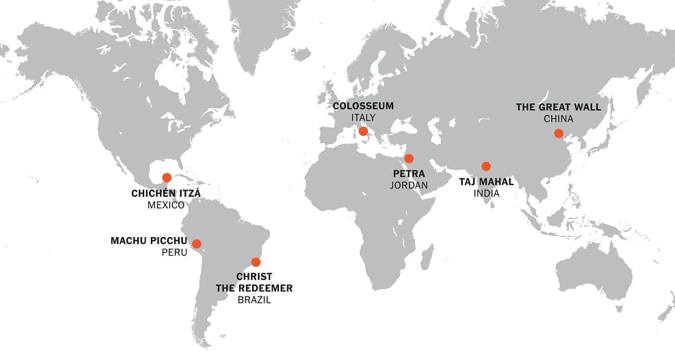 Les 7 merveilles du monde antiqueRéparties à travers le monde Hellénique, en Afrique du Nord et en Asie mineure, ce sont les grands voyageurs, artistes et érudits émerveillés par ces prodigieuses réalisations qui propagèrent leur légende. On doit à Philon de Byzance une première liste des sept Merveilles. Mais cette liste primitive évoluera au fil du temps, alimentée par différents auteurs. Finalement, la liste canonique compte les 7 Merveilles du monde antique suivantes. Ces œuvres, construites entre environ 2650 av. J.-C. pour la pyramide de Khéops et le début du IIIe siècle av. J.-C. pour le phare d'Alexandrie, se situent toutes autour du bassin méditerranéen.La Pyramide de KhéopsLes Jardins suspendus de BabyloneLa Statue de ZeusLe Mausolée d'HalicarnasseLe Temple d'ArtémisLe Colosse de RhodesLe Phare d'Alexandrie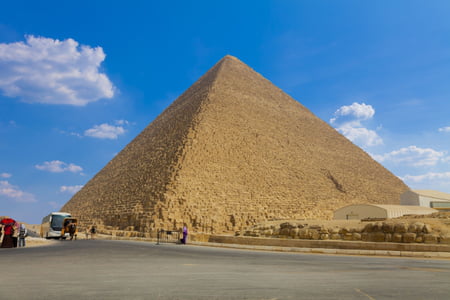 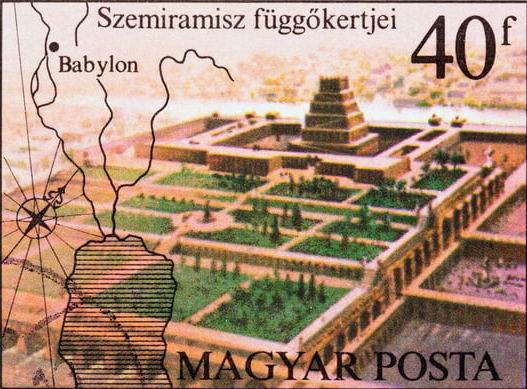 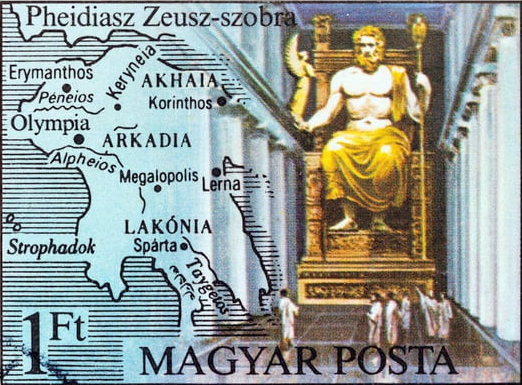 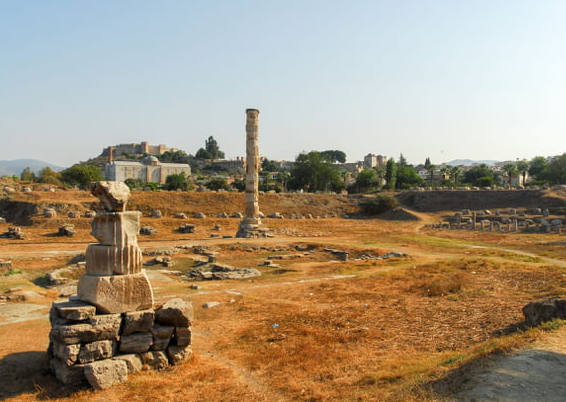 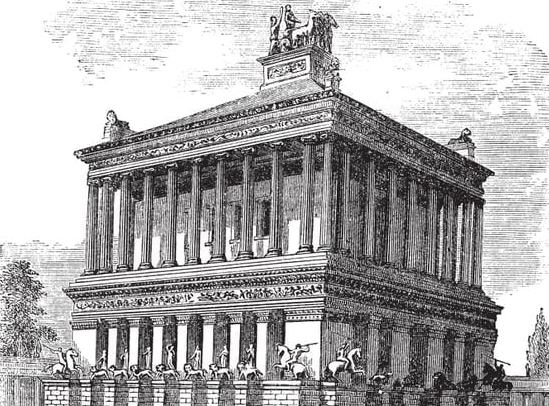 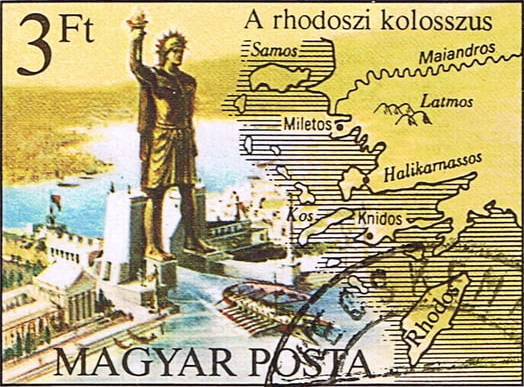 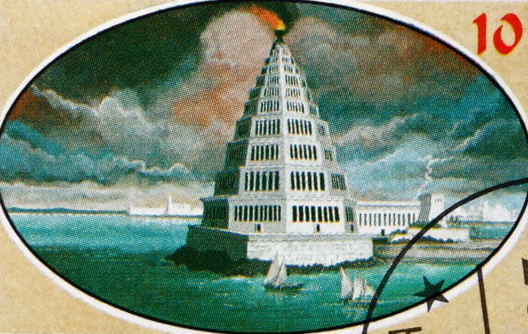 La Grande Muraille de ChinePétra, en JordanieLa Statue du Christ rédempteur à Rio de JaneiroLe Machu PicchuLe site archéologique de Chichén Itzá au MexiqueLe Colisée de RomeLe Taj Mahal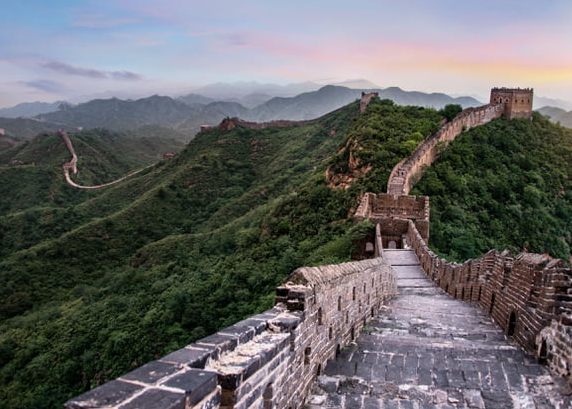 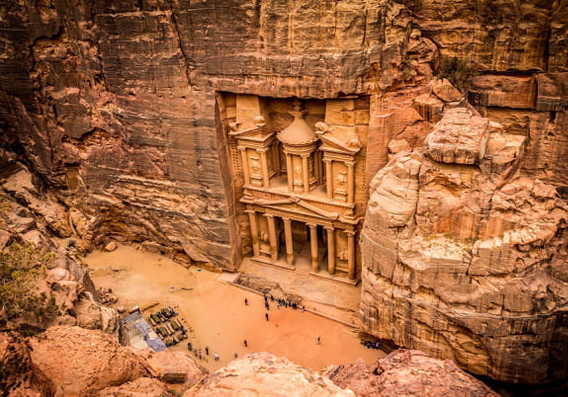 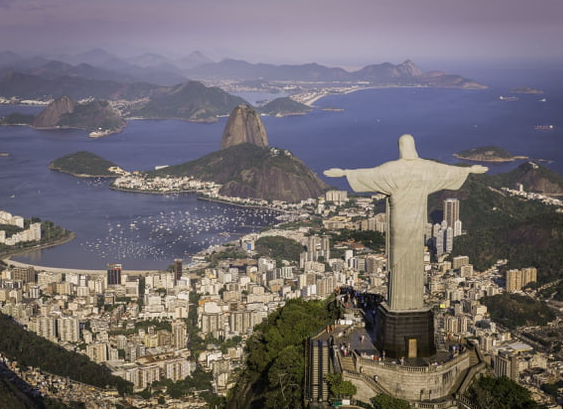 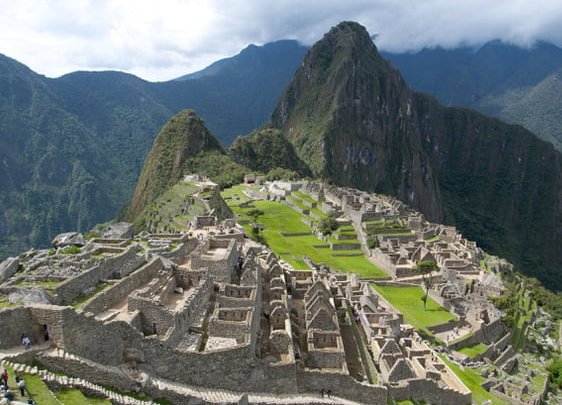 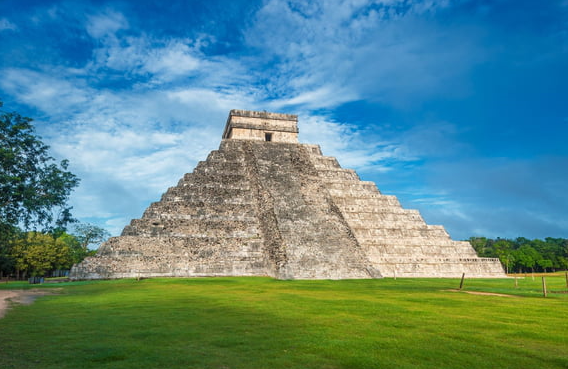 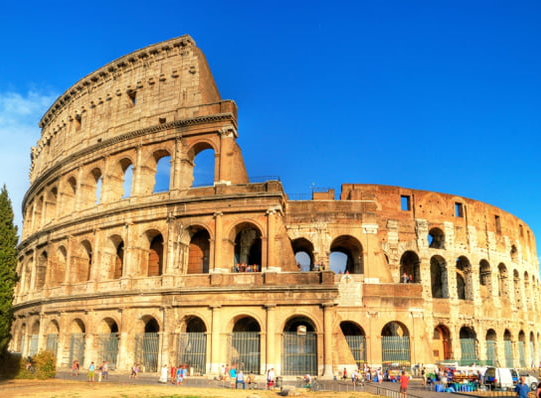 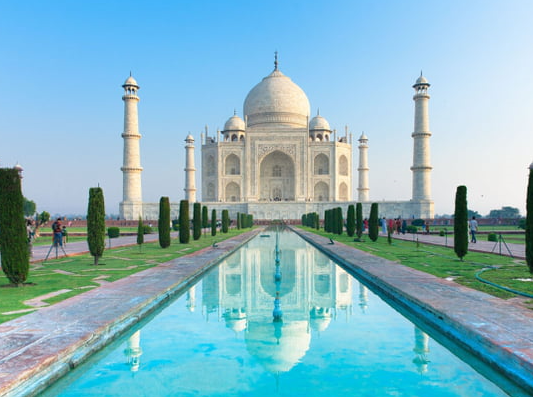 